МУНИЦИПАЛЬНОЕ БЮДЖЕТНОЕ ОБРАЗОВАТЕЛЬНОЕ УЧРЕЖДЕНИЕ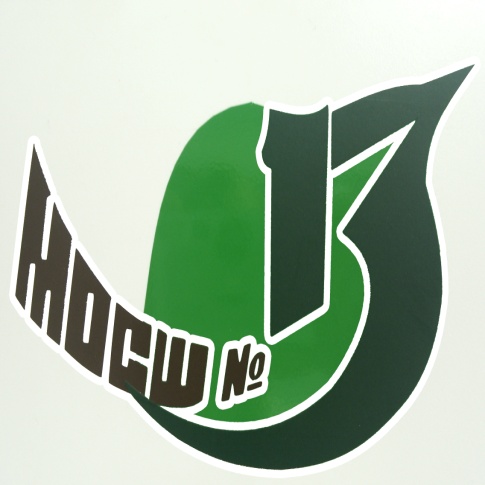 «СРЕДНЯЯ ОБЩЕОБРАЗОВАТЕЛЬНАЯ ШКОЛА № 13»Индивидуальный образовательный маршрут профессионального развития   педагогана 2014 – 2017 годучителя-логопеда:Шабельниковой Клавдии Степановны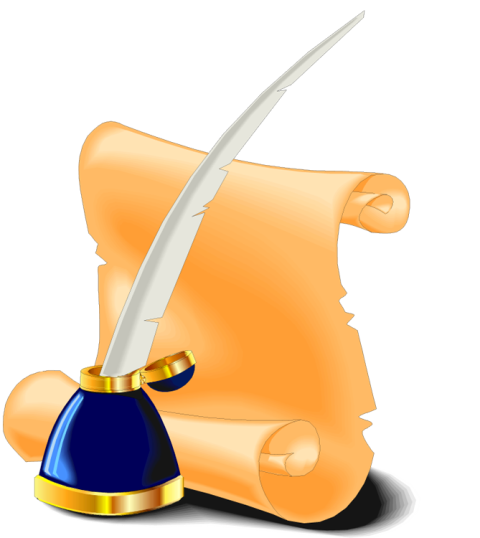 г.Нижневартовск   2014 г.Информационная справкаШабельникова Клавдия СтепановнаЗанимаемая должность: учитель-логопедОбразование: высшее, Челябинский Государственный Педагогический университет, 2004 год, учитель-логопед.Дата прохождения аттестации:16.02.2010 года.Квалификационная категория: перваяПедагогический стаж: 29лет     Прохождения курсов повышения квалификации: 1.Пояснительная записка        В условиях происходящих перемен в жизни школы особое значение придаётся формированию коммуникативных действий,  которые необходимы для общения ребёнка в социуме, с близкими и сверстниками. Сформированность  коммуникативных УДД на начальном периоде обучения очень значима,  поскольку этот период является фундаментом  для последующего успешного обучения. В данном контексте  значимость логопедической работы в школе как особого вида помощи детям, испытывающим трудности в усвоении программы,  трудно переоценить. Большую значимость приобретает проблема совершенствования методов и приёмов преодоления нарушений речевого развития и оптимизации коррекционного процесса.       Проблема изучения и коррекции нарушений письменной речи у детей в настоящее время является одной из самых актуальных задач логопедии. Статистика показывает, что с каждым годом в начальных классах  увеличивается количество детей с различными видами речевых нарушений.      Овладение письменной речью – одна из главных задач начального школьного обучения. Ряд ведущих ученых ( Лурия, Никашина, Спирова, Лалаева и др.) доказали, что существует прямая зависимость между уровнем речевого развития ребенка и его возможностями овладения грамотой. Результатом недоразвития устной речи ребенка являются многочисленные ошибки  в письме школьников. Причем значительную часть таких ошибок составляют ошибки обусловленные недоразвитием фонематических процессов. Это ошибки фонематического анализа и синтеза, проявляющиеся в смешении букв, их пропусках, перестановках, вставки дополнительных букв и слогов, смешении границ слов, контаминациях слов, отсутствии обозначения границ предложений.Поэтому успешное формирование письменной речи невозможно без достаточного уровня развития фонематических процессов. Недоразвитие фонематических процессов приводит к дисграфии и другим нарушениям письменной речи, вплоть до полной невозможности овладения грамотой.Своевременное выявления детей с фонематическим недоразвитием в младшем школьном возрасте и планомерная творческая работа по развитию фонематических процессов с целью предупреждения нарушений письменной речи является очень важной. Исходя из этого выбор моей темы «Развитие  фонематических  процессов   как  средство преодаленя дисграфии у младших школьников» считаю своевременной и актуальной.Исходя из главной цели школы: «Становление человека с современным мышлением, способного успешно адаптироваться и самоопределиться в быстроменяющемся мире», тема МО «Создание условий обеспечивающих успешную адаптацию подрастающего поколения в социуме», определила цель своей деятельности:обеспечение условий для удовлетворения потребностей обучающихся, имеющих отклонения в речевом развитии и их родителей  в качественной  коррекции речевых нарушений путем обновления содержания образования, развития фундаментальности  и     практической направленности коррекционных программ.                                       Задачи:Создать условия для повышения уровня качества образования на основе внедрения и применения современных  логопедических технологий по преодолению дисграфии.Формировать профессионально-педагогическую компетентность в условиях образовательного пространства школы через участие в педсоветах, семинарах, научно-практической конференции, курсовую подготовку.Обеспечивать безопасность жизнедеятельности детей  в коррекционном процессе, через соблюдение норм пожарной безопасности и охраны здоровья учащихся, внедрение современных логопедических технологий. Участвовать в управлении образовательным процессом  через  внедрение современных логопедических технологий. Создавать условия для формирования потребности к ЗОЖ через адаптацию УВП к природосообразным особенностям школьника.Направления работы по самообразованию: изучение коррекционно-логопедической литературы;разработка программно – методического обеспечения коррекционно-образовательного процесса;современные логопедические технологии деятельностной направленности;анализ и оценка результатов своей деятельности и деятельности обучающихся;изучение  педагогического  опыта других учителей логопедов;планомерное и систематическое совершенствование методов коррекционно-образовательного процесса процесса;Форма самообразования: индивидуальная – через индивидуальный план, групповая – через участие в деятельности школьного методического  объединения, а также через участие в жизни школы и через сетевое взаимодействие с учителями-логопедами посредством Интернета.Предполагаемый  результат:обеспечение положительной динамики качественных показателей системы работы учителя-логопеда;внедрение в коррекционный процесс новых технологий, обеспечивающих сохранение и укрепление здоровья обучающихся;снижение  процента учащихся,c речевыми нарушениями;наиболее быстрое и эффективное усвоение детьми-логопатами программных ЗУН по требованиям ФГОС; создание условий для безопасной жизнедеятельности учащихся, совершенствование  системы работы  по ОТ, ТБ и ППБ, уменьшение травматизма во время образовательного процесса.Сроки работы над проблемой: 3года.Форма  отчета по проделанной работе:  презентация опыта на заседаниях ШМО; трансляция на педсовете; презентация опыта работы на ГМО, аттестация на первую категорию.1.Изучение литературы, связанной с темой самообразования Работа  по теме самообразования.Список использованной  литературыКоррекция нарушений письменной речи [Текст] / под ред. Н.Н. Яковлевой. – СПб.:СПбАППО, 2004.Лалаева, Р.И., Серебрякова, Н.В., Зорина, С.В. Нарушение речи и их коррекция у детей с задержкой психического развития [Текст] / Раиса Лалаева, Наринэ Серебрякова, Светлана Зорина. – М., 2003.Лалаева, Р.И. логопедическая работа в коррекционных классах [Текст]: методическое пособие для учителя-логопеда /Раиса Ивановна Лалаева. – М.: Гуманит. изд. Центр ВЛАДОС, 2001. – 224 с. – ISBN 5-691-00137-Х.Лалаева, Р.И., Венедиктова, Л.В. Диагностика и коррекция нарушений чтения и письма у младших школьников [Текст] / Р.И. Лалаева, Л.В. Венедиктова. – СПб.: Союз, 2003.Левина, Р. Е. О генезисе нарушений письма у детей с общим недоразвитием речи [Текст] Вопросы логопедии / Роза Левина. – М.: Изд. АПН РСФСР, 1959.Логинова, Е.А. Особенности письма младших школьников с ЗПР [Текст] Патология речи: история изучения, диагностика, преодоление / Е.А. Логинова. – СПб.: ДЕТСТВО-ПРЕСС, 1992.Лурия, А.Р. Очерки психофизиологии письма [Текст] / Александр Романович Лурия. – М.: АПН РСФСР, 1950.Садовникова, И.Н. Коррекционное обучение школьников с нарушениями чтения и письма: пособие для логопедов, учителей, психологов дошкольных учреждений школьных различных типов [Текст] / под ред. И.Н. Садовниковой. – М.: АРКТИ, 2005.Садовникова, И. Н. Нарушения письменной речи и их преодоление у младших школьников [Текст]: учебное пособие / Ирина Садовникова. – М.: «Гуманит. изд. центр ВЛАДОС», 1997. – ISBN 5-691-00058-6.Совершенствование методов диагностики и преодоления нарушений речи [Текст] / Межвузовский сборник научных трудов. – Ленинград: Лениздат, 1989.Цветкова, Л.С. Нейропсихология счета, письма и чтения: нарушение и восстановление [Текст] / Любовь Семёновна Цветкова. – М.: Юристъ, 2005.      12.Ястребова А.В., Бессонова, Т.П. Инструктивно-методическое письмо о           работе учителя при общеобразовательной школе [Текст] (Основные направления формирования предпосылок к продуктивному усвоению программы обучения родному языку у детей с речевой патологией) / А.В. Ястребова, Т.П. Бессонова. – М.: «Когито-Центр»,дататемак-во час.местодокумент12.10.08 –18.10.08г.«Биотехнические и медицинские аппараты и системы с использованием биологической обратной связи».72Институт биологической обратной связи г.Санкт-Петербург1.Свидетельствок диплом ВСБ № 05363382.Свидетельство члена Российской Ассоциации БОС№ 558725.09.09 -02.10.09 г.«Психолого-педагогический аспект совершенствованияпрофессиональной деятельности специалистов, работающих с    «особенными» детьми».80БУ ДПО ХМАО-ЮГРЫ«Институт развития образования»Г.НижневартовскУдостоверениеРегистрационный №1355502.10.09 -05.10. 09г.«Логопедический массаж».40АУ ДПО ХМАО-ЮГРЫ«Институт развития образования»Г.НижневартовскСертификат03.02.09г.«Требование государственного образовательного стандарта второго поколения и их реализация в УМК»8БУ ДПО ХМАО-ЮГРЫ«Институт развития образования»Г.НижневартовскСправка о повышении квалификации№798319.01.10-25.02.10г.«Информационные технологии в деятельности учителя предметника»72АУ ДПО ХМАО-ЮГРЫ«Институт развития образования»Г.НижневартовскУдостоверениеРегистрационный №1533Вопросы Литература, нормативные правовые документыЗадачи использованиялитературных источниковСрокиФорма отчетностиМониторинг речевого развитияЗ.В. Поливарова.  Дифференциальная  диагностика речевых дисфункций у детей. Монография.Тюмень: 2007. 112с. Подбор диагностического материала. Проведение мониторинга речевого развития2013-2014 уч.годЕжегодный мониторинг речевого развития.Методы и приёмы коррекции дисграфииКоррекция нарушений письменной речи  [Текст] / под ред. Н.Н. Яковлевой. – СПб.:СПбАППО, 2004.СовершенствованиеМетоды и приёмов  коррекционной работы по преодолению   нарушений письменной речи .2013-2015 уч.годАнализ логопедической работыРаботаем по новым стандартам Логопедическая работа в школе/ О.А. Ишимова, О.А. Бондарчук. – М.: Просвещение, 2012. – 176с.  (Работаем по новым стандартам).       Организация логопедической деятельности  в условиях реализации ФГОС2014-2015 уч.годСоставление коррекционной программыСодержание деятельностиСрокиФорма представлениярезультатовФорма представлениярезультатовГде, когда, кем заслушиваетсяРаздел 1. Коррекционно-образовательная деятельность  учителя - логопеда  Раздел 1. Коррекционно-образовательная деятельность  учителя - логопеда  Раздел 1. Коррекционно-образовательная деятельность  учителя - логопеда  Раздел 1. Коррекционно-образовательная деятельность  учителя - логопеда  Раздел 1. Коррекционно-образовательная деятельность  учителя - логопеда  - Обновление содержания учебно-коррекционного процесса, через внедрение новых современных учебно-методических комплектов, современных образовательных программ. СистематическиРазработка уроков, мероприятий, коррекционных планов и программ с учётом требований ФГОС.Размещение ссылок на сайте-портфолиоРазработка уроков, мероприятий, коррекционных планов и программ с учётом требований ФГОС.Размещение ссылок на сайте-портфолиоГМО учителей-логопедов- диагностическое изучение процесса речевого, развития учащихся;Начало и конец учебного годаРазработка речевых карт.Разработка речевых карт.Обмен опытом на  заседании  ШМО - Анализ и самоанализ профессиональной деятельности по решению задач формирования речевого развитияЗа первое полугодие. За учебный год.Отчёт.Отчёт.Заседание ШМО Раздел 2. Разработка программно-методического обеспечения образовательного процесса.Раздел 2. Разработка программно-методического обеспечения образовательного процесса.Раздел 2. Разработка программно-методического обеспечения образовательного процесса.Раздел 2. Разработка программно-методического обеспечения образовательного процесса.Раздел 2. Разработка программно-методического обеспечения образовательного процесса. Разработка рабочих программ по коррекции дисграфии у обучающихся 1-4 классов.август  - сентябрь 2014 г.Рабочие программы иучебно-тематические планыРабочие программы иучебно-тематические планыОбмен опытом на  заседании  ШМО Разработка тестов  для итогового контроля.В течение  годаМетодические разработки, итоговые урокиМетодические разработки, итоговые урокиЗаседание ШМО Разработка сценариев уроков в соответствии с требованием ФГОС второго поколения.В течение  годаСоздание методической копилки учителя-логопеда.Создание методической копилки учителя-логопеда.Заседание МО учителей начальных классов.Электронные образовательные ресурсы и их использование в образовательном процессе. В течение  годаСоздание банка электронных  разработок и пособийСоздание банка электронных  разработок и пособийОбмен опытом на  заседании  ШМО, педсоветов ИТК-инструменты реализации требований ФГОС НОО второго поколения.В течение  года«Круглый стол» обмен мнениями.«Круглый стол» обмен мнениями.Обмен опытом на  заседании  ШМО учителей начальных классовРаздел 3. Обобщение собственного опыта педагогической деятельностиРаздел 3. Обобщение собственного опыта педагогической деятельностиРаздел 3. Обобщение собственного опыта педагогической деятельностиРаздел 3. Обобщение собственного опыта педагогической деятельностиРаздел 3. Обобщение собственного опыта педагогической деятельностиАттестация  16.12.2010г (первая квалификационная категория, на 5 лет) Разработка открытого урока, карта результативности деятельности учителя-логопеда.Аттестационная комиссия г. Ханты МансийскАттестационная комиссия г. Ханты МансийскОформление портфолиопо мере поступления информацииЭлектронное портфолиоОтчет о деятельности МО(Ежегодно, май) Отчет о деятельности МО(Ежегодно, май)  Выступление на тему «Использование современных методов и приёмов коррекционной работы по преодолению дисграфии у младших школьников с ОНР»22.03. 2014гГМО учителей-логопедов «Основные направления в работе с младшими школьниками , имеющими дисграфию и дизорфографию»Учителя-логопедыг. Нижневартовска на базе МБОУ «СОШ№13», г. НижневартовскУчителя-логопедыг. Нижневартовска на базе МБОУ «СОШ№13», г. НижневартовскПосещение уроков коллег, учителей начальных классов. систематически«Круглый стол» обмен мнениями. участие в обмене опытом. участие в обмене опытом.Раздел 4. Участие в системе школьной методической работыРаздел 4. Участие в системе школьной методической работыРаздел 4. Участие в системе школьной методической работыРаздел 4. Участие в системе школьной методической работыРаздел 4. Участие в системе школьной методической работыУчастие в проведении заседаний ШМО, педсоветов, семинаров, круглых столов, мастер - классов.По мере необходимостиВыступление Обмен опытом на  заседании  ШМО, педсоветов Обмен опытом на  заседании  ШМО, педсоветов Теоретические или практические семинары по формированию УУД младшего школьника.По мере необходимостиПовышение профессионального мастерстваОбмен опытом на  заседании  ШМО, педсоветов Обмен опытом на  заседании  ШМО, педсоветов Участие в работе  постоянно – действующего семинара, творческих  групп . Формирование УУД средствами методик и технологийИспользование ИКТ в системе мониторинга учебных достижений учащихсяВ течении годаПовышение профессионального мастерстваОбмен опытом на  заседании  ШМО, педсоветов Обмен опытом на  заседании  ШМО, педсоветов Раздел 5.Обучение на курсах в системе повышения квалификации вне школы.Раздел 5.Обучение на курсах в системе повышения квалификации вне школы.Раздел 5.Обучение на курсах в системе повышения квалификации вне школы.Раздел 5.Обучение на курсах в системе повышения квалификации вне школы.Раздел 5.Обучение на курсах в системе повышения квалификации вне школы.«Требование государственного образовательного стандарта второго поколения и их реализация в логопедической практике»По плануПовышение профессионального мастерстваОбмен опытом на  заседании  ШМО, педсоветов Обмен опытом на  заседании  ШМО, педсоветов 